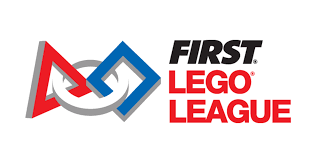 Parents, Your child has shown interest in joining First Lego League as an after-school activity. This team has a limited number of available spots with 10 students being the maximum. The league will meet once a week every Tuesday from 3:00-4:30 p.m. and will be assigned FLL (First Lego League) assignments to research and prepare for competitions and following meets. Due to the cost of competitions, registrations, and purchase of equipment; students will have to pay a $75.00 fee for the year. If you would like to meet for more information, please contact me at jessicamarrero@berean.me. This will help me set up an informational meeting with our mentor to explain the program in more detail.  I look forward to your response, Jessica Marrerojessicamarrero@berean.me 